Cook-Chill HACCP Plan Submission ChecklistThe following items are the minimum required support documentation for a cook-chill HACCP Plan. Plans submitted without the items listed below will not be accepted.□ Waiver Request Form for cook chill special processes if not following processes listed in 2013 FDA Food Code under 3-502.12.  If following exact procedures in 3.502.12 a waiver is not required.□ List of equipment and materials used in the special process. I.e., bags, vacuum sealing machines, continuous electronic monitoring, etc.□ List of all ingredients/menu items used in the special process. Ingredient proportions are not necessary.□ Hazard Analysis Worksheet including all of the hazards of concern□ Process Flow Diagram including all Critical Control Points □ HACCP Worksheet for all Critical Control Points listed in the Process Flow Diagram□ Training program or plan detailing topics and methods of training and Training Log□ Labeling Standard Operating Procedure□ Hand Washing SOP□ Eliminating Bare Hand Contact with ROP Foods SOP□ Cooking SOP and Cooking Log□ Bagging SOP and Bagging Log □ Cooling SOP and Cooling Log□ Cold Holding SOP and Refrigeration Log□ Hot Holding SOP and Hot Holding Log (only if holding in the bag)□ Reheating SOP and Reheating Log (only if reheating bulk portions in the bag)□ Thermometer Use and Calibration SOP and Thermometer Calibration Log□ Cleaning and Sanitizing SOP□ Personal Hygiene SOP□ Transporting SOP and Transport Log (only if transporting ROP product to another outlet)□ Employee Health Policy 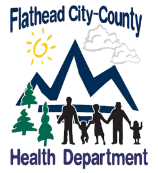 